Summary of Benefits and Coverage: What this Plan Covers & What You Pay for Covered Services BAYADA HOME HEALTH CARE, INC. : Aetna Choice® POS II - MT APCN Plus Multi Tier Core Narrow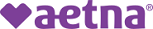 Coverage Period: 01/01/2024-12/31/2024Coverage for: Individual + Family | Plan Type: POSThe Summary of Benefits and Coverage (SBC) document will help you choose a health plan. The SBC shows you how you and the plan would share the cost for covered health care services. NOTE: Information about the cost of this plan (called the premium) will be provided separately. This is only a summary. For more information about your coverage, or to get a copy of the complete terms of coverage, www.HealthReformPlanSBC.com or by calling 1-888-982-3862. For general definitions of common terms, such as allowed amount, balance billing, coinsurance, copayment, deductible, provider, or other underlined terms, see the Glossary. You can view the Glossary at https://www.healthcare.gov/sbc-glossary/ or call 1-888-982-3862 to request a copy.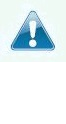 
All copayment and coinsurance costs shown in this chart are after your deductible has been met, if a deductible applies.Excluded Services & Other Covered Services:Your Rights to Continue Coverage: There are agencies that can help if you want to continue your coverage after it ends. The contact information for those agencies is:For more information on your rights to continue coverage, contact the plan at 1-888-982-3862.If your group health coverage is subject to ERISA, you may also contact the Department of Labor's Employee Benefits Security Administration at 1-866-444-EBSA (3272) or http://www.dol/gov/ebsa/healthreformFor non-federal governmental group health plans, you may also contact the Department of Health and Human Services, Center for Consumer Information and Insurance Oversight, at 1-877-267-2323 x61565 or www.cciio.cms.gov.If your coverage is a church plan, church plans are not covered by the Federal COBRA continuation coverage rules. If the coverage is insured, individuals should contact their State insurance regulator regarding their possible rights to continuation coverage under State law.Other coverage options may be available to you too, including buying individual insurance coverage through the Health Insurance Marketplace. For more information aboutthe Marketplace, visit www.HealthCare.gov or call 1-800-318-2596.Your Grievance and Appeals Rights: There are agencies that can help if you have a complaint against your plan for a denial of a claim. This complaint is called a grievance or appeal. For more information about your rights, look at the explanation of benefits you will receive for that medical claim. Your plan documents also provide complete information on how to submit a claim, appeal, or a grievance for any reason to your plan. For more information about your rights, this notice, or assistance, contact:If your group health coverage is subject to ERISA, you may contact Aetna directly by calling the toll-free number on your Medical ID Card, or by calling our general number at 1-888-982-3862. You may also contact the Department of Labor's Employee Benefits Security Administration at 1-866-444-EBSA (3272) or http://www.dol/gov/ebsa/healthreformFor non-federal governmental group health plans, you may also contact the Department of Health and Human Services, Center for Consumer Information and Insurance Oversight, at 1-877-267-2323 x61565 or www.cciio.cms.gov.Additionally, a consumer assistance program can help you file your appeal. Contact information is at: http://www.aetna.com/individuals-families-health-insurance/rights-resources/complaints-grievances-appeals/index.html.Does this plan provide Minimum Essential Coverage?  Yes.Minimum Essential Coverage generally includes plans, health insurance available through the Marketplace or other individual market policies, Medicare, Medicaid, CHIP, TRICARE, and certain other coverage. If you are eligible for certain types of Minimum Essential Coverage, you may not be eligible for the premium tax credit.Does this plan meet Minimum Value Standards? Yes.If your plan doesn't meet the Minimum Value Standards, you may be eligible for a premium tax credit to help you pay for a plan through the Marketplace.About these Coverage Examples: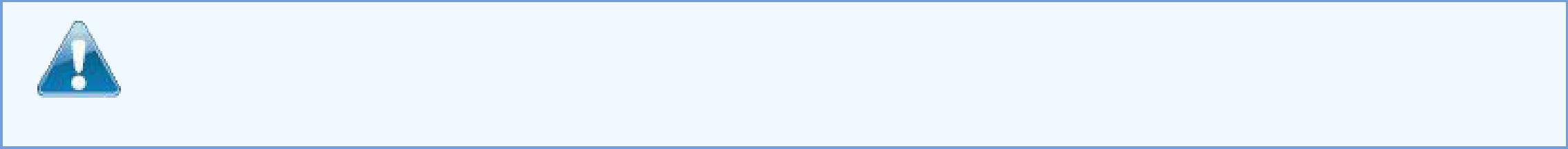 This is not a cost estimator. Treatments shown are just examples of how this plan might cover medical care. Your actual costs will be different depending on the actual care you receive, the prices your providers charge, and many other factors. Focus on the cost-sharing amounts (deductibles, copayments and coinsurance) and excluded services under the plan. Use this information to compare the portion of costs you might pay under different health plans. Please note these coverage examples are based on self-only coverage. The plan's overall deductible	$1,000 Specialist copayment	$40 Hospital (facility) coinsurance	20% Other coinsurance	20%This EXAMPLE event includes services like:Specialist office visits (prenatal care)Childbirth/Delivery Professional ServicesChildbirth/Delivery Facility Services Diagnostic tests (ultrasounds and blood work) Specialist visit (anesthesia) The plan's overall deductible	$1,000 Specialist copayment	$40 Hospital (facility) coinsurance	20% Other coinsurance	20%This EXAMPLE event includes services like:Primary care physician office visits (including disease education)Diagnostic tests (blood work)Prescription drugsDiabetic supplies (glucose meter) The plan's overall deductible	$1,000 Specialist copayment	$40 Hospital (facility) coinsurance	20% Other coinsurance	20%This EXAMPLE event includes services like:Emergency room care (including medical supplies)Diagnostic test (x-ray)Durable medical equipment (crutches)Rehabilitation services (physical therapy)Assistive TechnologyPersons using assistive technology may not be able to fully access the following information. For assistance, please call 1-888-982-3862.Smartphone or TabletTo view documents from your smartphone or tablet, the free WinZip app is required. It may be available from your App Store.Non-DiscriminationAetna complies with applicable Federal civil rights laws and does not unlawfully discriminate, exclude or treat people differently based on their race, color, national origin, sex, age, disability, gender identity or sexual orientation.  We provide free aids/services to people with disabilities and to people who need language assistance.If you need a qualified interpreter, written information in other formats, translation or other services, call the number on your ID card.If you believe we have failed to provide these services or otherwise discriminated based on a protected class noted above, you can also file a grievance with the Civil Rights Coordinator by contacting: Civil Rights Coordinator, P.O. Box 14462, Lexington, KY 40512 (CA HMO customers: P.O. Box 24030, Fresno, CA 93779), 1-800-648-7817, TTY: 711, Fax: 859-425-3379 (CA HMO customers: 860-262-7705), CRCoordinator@aetna.com.You can also file a civil rights complaint with the U.S. Department of Health and Human Services, Office for Civil Rights Complaint Portal, available at https://ocrportal.hhs.gov/ocr/portal/lobby.jsf, or at: U.S. Department of Health and Human Services, 200 Independence Avenue SW., Room 509F, HHH Building, Washington, DC 20201, or at 1-800-368-1019, 800-537-7697 (TDD).Aetna is the brand name used for products and services provided by one or more of the Aetna group of companies, including Aetna Life Insurance Company and its affiliates (Aetna).TTY: 711 Language Assistance:To access language services at no cost to you, call 1-888-982-3862.  Albanian -	Për shërbime përkthimi falas për ju, telefononi 1-888-982-3862.  Amharic -		    የቋንቋ አገልግሎቶችን ያለክፍያ ለማግኘት፣ በ 1-888-982-3862 ይደውሉ፡፡  Arabic -	1-888-982-3862 للحصول على الخدمات اللغوية دون أي تكلفة، الرجاء االتصال على الرقم  Armenian -		    Անվճար լեզվական ծառայություններից օգտվելու համար զանգահարեք 1-888-982-3862 հեռախոսահամարով:  Bahasa Indonesia -	Untuk bantuan dalam bahasa Indonesia, silakan hubungi 1-888-982-3862 tanpa dikenakan biaya.  Bantu-Kirundi -	Kugira uronke serivisi z’indimi atakiguzi, hamagara 1-888-982-3862.  Bengali-Bangala -	আপনাকে বিনামূকযে ভাষা পবিকষিা পপকে হকয এই নম্বকি পেবযক ান েরুন: 1-888-982-386।  Bisayan-Visayan -	Ngadto maakses ang mga serbisyo sa pinulongan alang libre, tawagan sa 1-888-982-3862.  Burmese -	 သင့္အေနျဖင့္ အခေၾကးေငြ မေပးရပဲ ဘာသာစကား၀န္ေဆာင္မႈမ်ား ရရွိႏုိင္ရန္ 1-888-982-3862 သို႕ ဖုန္းေခၚဆုိပါ။  Catalan -	Per accedir a serveis lingüístics sense cap cost per vostè, telefoni al 1-888-982-3862.  Chamorro -	Para un hago' i setbision lengguåhi ni dibåtde para hågu, ågang 1-888-982-3862.  Cherokee -	ᏩᎩᏍᏗ ᏚᏬᏂᎯᏍᏗ ᎤᏳᎾᏓᏛᏁᏗ Ꮭ ᎪᎱᏍᏗ ᏗᏣᎬᏩᎳᏁᏗ ᏱᎩ, ᏫᎨᎯᏏᎳᏛᏏ 1-888-982-3862.  Chinese -	如欲使用免費語言服務，請致電 1-888-982-3862.  Choctaw -	Anumpa tohsholi I toksvli ya peh pilla ho ish I paya hinla, I paya 1-888-982-3862.  Cushite -	Tajaajiiloota afaanii garuu bilisaa ati argaachuuf,bilbili 1-888-982-3862.  Dutch -	Voor gratis toegang tot taaldiensten, bell 1-888-982-3862.   French -	Afin d'accéder aux services langagiers sans frais, composez le 1-888-982-3862.   French Creole -	Pou jwenn sèvis lang gratis, rele 1-888-982-3862.  German -	Um auf für Sie kostenlose Sprachdienstleistungen zuzugreifen, rufen Sie 1-888-982-3862 an.  Greek -	Για να επικοινωνήσετε χωρίς χρέωση με το κέντρο υποστήριξης πελατών στη γλώσσα σας, τηλεφωνήστε στον αριθμό 1-888-982-3862.  Gujarati -	તમારેકોઇ જાતના ખર્ચવિના ભાષાની સેિાઓની પહોોંર્ માટે, કોલ કરો1-888-982-3862.  Hawaiian -	No ka walaʻau ʻana me ka lawelawe ʻōlelo e kahea aku i kēia helu kelepona 1-888-982-3862. Kāki ʻole ʻia kēia kōkua nei.Hindi -	आपकेलिए बिना ककसी कीमत केभाषा सेवाओंका उपयोग करनेकेलिए,1-888-982-3862 पर कॉल करें।Hmong -	Xav tau kev pab txhais lus tsis muaj nqi them rau koj, hu 1-888-982-3862.Igbo -	Iji nwetaòhèrè na ọrụ gasị asụsụ n'efu, kpọọ 1-888-982-3862 Ilocano -	Tapno maaksesyo dagiti serbisio maipapan iti pagsasao nga awan ti bayadanyo, tawagan ti 1-888-982-3862. Indonesian -	Untuk mengakses layanan bahasa tanpa dikenakan biaya, hubungi 1-888-982-3862.Italian -	Per accedere ai servizi linguistici, senza alcun costo per lei, chiami il numero 1-888-982-3862.Japanese -	言語サービスを無料でご利用いただくには、1-888-982-3862 までお電話ください。Karen -	                                                                                                                                                             1-888-982-3862 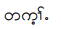 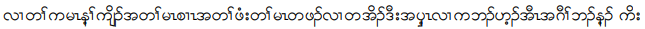 Korean -	무료 언어 서비스를 이용하려면 1-888-982-3862 번으로 전화해 주십시오.Kru-Bassa -	M̀ dyi wuɖu-dù kà kò ɖò ɓě dyi mɔú ń nì Pídyi ní, nìí, ɖá nɔ̀ɓà nìà kɛ: 1-888-982-3862Kurdish -	1-888-982-3862 بۆ دەسپێڕاگەيشتن بە خزمەتگوزاری زمان بەبێ تێچوون بۆ تۆ، پەيوەندی بکە بە ژمارەیLaotian -	ເພື່ອເຂົ້າໃຊ້ການບໍລິການພາສາໂດຍບໍ່ເສຍຄ່າຕໍ່ກັບທ່ານ, ໃຫ້ໂທຫາເບີ1-888-982-3862 Marathi -	कोणत्याही शल्ुकालशवाय भाषा सेवा प्राप्त करण्यासाठी,, 1-888-982-3862 वर फोन करा.Marshallese -	Nan etal nan jikin jiban ikijen Kajin ilo an ejelok onen nan kwe, kirlok 1-888-982-3862.Micronesian- Pohnpeyan -		Pwehn alehdi sawas en lokaia kan ni sohte pweipwei, koahlih 1-888-982-3862.Mon-Khmer, 	ដើម្បីទទួលបាន​សេវាកម្ម​ភាសា​ដែលឥតគិតថ្លៃសម្រាប់លោកអ្នក សូមហៅទូរស័ព្ទទៅកាន់​លេខ 1-888- 982-3862។Cambodian - Navajo -	                                                                                                                                             1-888-982-3862.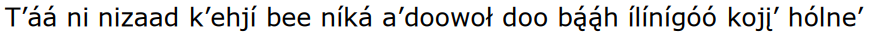 Nepali -                         निःशुल्क भाषा सेवा प्राप्त गर्न  1-888-982-3862 मा टेलिफोन गर्नुहोस् ।	Nilotic-Dinka -		Të kɔɔr yïn wɛɛ̈r̈ de thokic ke cïn wëu kɔr keek tënɔŋ yïn. Ke cɔl kɔc ye kɔc kuɔny ne nɔmba 1-888-982-3862.Norwegian -	For tilgang til kostnadsfri språktjenester, ring 1-888-982-3862.Pennsylvania Dutch -   Um Schprooch Services zu griege mitaus Koscht, ruff 1-888-982-3862.Persian -	. تماس بگیريد 1-888-982-3862  برای دسترسی بە خدمات زبان بە طور رايگان، با شماره  Polish -	 Aby uzyskać dostęp do bezpłatnych usług językowych proszę zadzwonoć 1-888-982-3862.Portuguese -	Para acessar os serviços de idiomas sem custo para você, ligue para 1-888-982-3862.Punjabi -	ਤੁਹਾਡੇ ਲਈ ਬਿਨਾਂ ਕਿਸੇ ਕੀਮਤ ਵਾਲੀਆਂ ਭਾਸ਼ਾ ਸੇਵਾਵਾਂ ਦੀ ਵਰਤੋਂ ਕਰਨ ਲਈ, 1-888-982-3862 ‘ਤੇ ਫ਼ੋਨ ਕਰੋ।Romanian -	Pentru a accesa gratuit serviciile de limbă, apelați 1-888-982-3862.Russian -	Для того чтобы бесплатно получить помощь переводчика, позвоните по телефону 1-888-982-3862.Samoan -	Mo le mauaina o auaunaga tau gagana e aunoa ma se totogi, vala’au le 1-888-982-3862.Serbo-Croatian -	Za besplatne prevodilačke usluge pozovite 1-888-982-3862.Spanish -	Para acceder a los servicios de idiomas sin costo, llame al 1-888-982-3862.Sudanic-Fulfude -	Heeba a nasta jangirde djey wolde wola chede bo apelou lamba 1-888-982-3862.Swahili -	Kupata huduma za lugha bila malipo kwako, piga 1-888-982-3862.Syriac - 	ܐܸܢ ܣܢܝܼܩܵܐ ܝ̄ܬܘܼܢ ܥܲܠ ܚܸܠܡܲܬܹ̈ܐ ܕܗܲܝܲܪܬܵܐ ܒܠܸܫܵܢܵܐ ܡܲܓܵܢܵܐܝܼܬ، ܩܪܝܼܡܘܿܢ:  1-888-982-3862 Tagalog -	Para ma-access ang mga serbisyo sa wika nang wala kayong babayaran, tumawag sa 1-888-982-3862.Telugu -	మీరు భాష సేవలను ఉచితంగా అందుకునoదుకు, 1-888-982-3862 కు కాల్ చేయండి.Thai -	หากท่านต้องการเข้าถึงการบริการทางด้านภาษาโดยไม่มีค่าใช้จ่าย โปรดโทร 1-888-982-3862.Tongan -	Kapau ‘oku ke fiema’u ta’etōtōngi ‘a e ngaahi sēvesi kotoa pē he ngaahi lea kotoa, telefoni ki he 1-888-982-3862. Trukese -	Ren omw kopwe angei aninisin eman chon awewei (ese kamo), kopwe kori 1-888-982-3862. Turkish -	Sizin için ücretsiz dil hizmetlerine erişebilmek için, 1-888-982-3862 numarayı arayın.Ukrainian -	Щоб отримати безкоштовний доступ до мовних послуг, задзвоніть за номером 1-888-982-3862.Urdu -                             .پر بات کریں۔ 1-888-982-3862بالقیمت زبان سے متعلقہ خدمات حاصل کرنے کے لیے ،       Vietnamese -	Nếu quý vị muốn sử dụng miễn phí các dịch vụ ngôn ngữ, hãy gọi tới số 1-888-982-3862.Yiddish -	 1-888-982-3862 צו צוטריט שּפרַאך בַאדינונגען אין קייןּ פרייַז צו איר, רופןYoruba -	Lati wọnú awọn isẹ èdè l’ọfẹ fun ọ, pe 1-888-982-3862.Important QuestionsAnswersWhy This Matters:What is the overall deductible?Tier 1 In-Network: Individual $1,000 / Family $2,000. Tier 2 In-Network: Individual $2,000 / Family $4,000. Out-of-Network: Individual $4,000 / Family $8,000.Generally, you must pay all of the costs from providers up to the deductible amount before this plan begins to pay. If you have other family members on the plan, each family member must meet their own individual deductible until the total amount of deductible expenses paid by all family members meets the overall family deductible.Are there services covered before you meet your deductible?Yes. Tier 1 & Tier 2 In-network office visits, preventive care & prescription drugs are covered before you meet your deductible.This plan covers some items and services even if you haven't yet met the deductible amount. But a copayment or coinsurance may apply. For example, this plan covers certain preventive services without cost sharing and before you meet your deductible.See a list of covered preventive services athttps://www.healthcare.gov/coverage/preventive-care-benefits/Are there other deductibles for specific services?No.You don’t have to meet deductibles for specific services.What is the out-of-pocket limit for this plan?Tier 1 In-Network: Individual $3,500 / Family $7,000. Tier 2 In-Network: Individual $6,000 / Family $12,000. Out-of-Network: Individual $10,500 / Family $21,000.The out–of–pocket limit is the most you could pay in a year for covered services. If you have other family members in this plan, they have to meet their own out–of–pocket limits until the overall family out–of–pocket limit has been met.What is not included in the out-of-pocket limit?Premiums, balance-billing charges, health care this plan doesn't cover & penalties for failure to obtain pre-authorization for services.Even though you pay these expenses, they don’t count toward the out–of–pocket limit.Will you pay less if you use a network provider?Yes. See https://www.aetnadocfind.com/2024-apcn-plus-mt-cpii/ or call 1-888-982-3862 for a list of Tier 1 and Tier 2 In-Network providersYou pay the least if you use a provider in Tier 1 In-Network. You pay more if you use a provider in Tier 2 In-Network. You will pay the most if you use an out-of-network provider, and you might receive a bill from a provider for the difference between the provider’s charge and what your plan pays (balance billing). Be aware, your network provider might use an out-of-network provider for some services (such as lab work). Check with your provider before you get services.Do you need a referral to see a specialist?No.You can see the specialist you choose without a referral.Common Medical EventServices You May NeedWhat You Will PayWhat You Will PayWhat You Will PayLimitations, Exceptions, & Other Important InformationCommon Medical EventServices You May NeedTier 1 In-Network(You will pay the least)Tier 2 In-Network(You will pay more)Out-of-Network Provider(You will pay the most)Limitations, Exceptions, & Other Important InformationIf you visit a health care provider’s office or clinicPrimary care visit to treat an injury or illness$25 copay/visit, deductible doesn't apply$30 copay/visit, deductible doesn't apply50% coinsuranceNoneIf you visit a health care provider’s office or clinicSpecialist visit$40 copay/visit, deductible doesn't apply$50 copay/visit, deductible doesn't apply50% coinsuranceNoneIf you visit a health care provider’s office or clinicPreventive care /screening /immunizationNo chargeNo charge50% coinsuranceYou may have to pay for services that aren't preventive. Ask your provider if the services needed are preventive. Then check what your plan will pay for.If you have a testDiagnostic test (x-ray, blood work)20% coinsurance40% coinsurance50% coinsuranceNoneIf you have a testImaging (CT/PET scans, MRIs)20% coinsurance40% coinsurance50% coinsuranceNoneIf you need drugs to treat your illness or conditionMore information about prescription drug coverage is available at www.aetnapharmacy.com/advancedcontrolGeneric drugsCopay/prescription, deductible doesn't apply: $10 (retail), $25 (mail order)Copay/prescription, deductible doesn't apply: $10 (retail), $25 (mail order)Not coveredCovers 30 day supply (retail), 31-90 day supply (mail order).  Includes contraceptive drugs & devices obtainable from a pharmacy, oral & injectable fertility drugs. No charge for preferred generic FDA-approved women's contraceptives in-network. Your cost will be higher for choosing Brand over Generics; cost difference penalty doesn't apply to deductible or out-of-pocket limit. Maintenance drugs- after three retail fills, members are required to fill a 90-day supply at CVS Caremark® Mail Service Pharmacy or CVS Pharmacy.If you need drugs to treat your illness or conditionMore information about prescription drug coverage is available at www.aetnapharmacy.com/advancedcontrolPreferred brand drugsCopay/prescription, deductible doesn't apply: $35 (retail), $88 (mail order)Copay/prescription, deductible doesn't apply: $35 (retail), $88 (mail order)Not coveredCovers 30 day supply (retail), 31-90 day supply (mail order).  Includes contraceptive drugs & devices obtainable from a pharmacy, oral & injectable fertility drugs. No charge for preferred generic FDA-approved women's contraceptives in-network. Your cost will be higher for choosing Brand over Generics; cost difference penalty doesn't apply to deductible or out-of-pocket limit. Maintenance drugs- after three retail fills, members are required to fill a 90-day supply at CVS Caremark® Mail Service Pharmacy or CVS Pharmacy.If you need drugs to treat your illness or conditionMore information about prescription drug coverage is available at www.aetnapharmacy.com/advancedcontrolNon-preferred brand drugsCopay/prescription, deductible doesn't apply: $55 (retail), $138 (mail order)Copay/prescription, deductible doesn't apply: $55 (retail), $138 (mail order)Not coveredCovers 30 day supply (retail), 31-90 day supply (mail order).  Includes contraceptive drugs & devices obtainable from a pharmacy, oral & injectable fertility drugs. No charge for preferred generic FDA-approved women's contraceptives in-network. Your cost will be higher for choosing Brand over Generics; cost difference penalty doesn't apply to deductible or out-of-pocket limit. Maintenance drugs- after three retail fills, members are required to fill a 90-day supply at CVS Caremark® Mail Service Pharmacy or CVS Pharmacy.If you need drugs to treat your illness or conditionMore information about prescription drug coverage is available at www.aetnapharmacy.com/advancedcontrolSpecialty drugsCoinsurance/prescription, deductible doesn't apply: 30%Coinsurance/prescription, deductible doesn't apply: 30%Not coveredAll prescriptions must be filled through the Aetna Specialty Performance Pharmacy Network. Precertification required for coverage.If you have outpatient surgeryFacility fee (e.g., ambulatory surgery center)20% coinsurance40% coinsurance50% coinsuranceNoneIf you have outpatient surgeryPhysician/surgeon fees20% coinsurance40% coinsurance50% coinsuranceNoneIf you need immediate medical attentionEmergency room care20% coinsurance after $150 copay/stay20% coinsurance after $150 copay/stay20% coinsurance after $150 copay/stayOut-of-network emergency use paid the same as in-network. No coverage for non-emergency use.If you need immediate medical attentionEmergency medical transportation20% coinsurance20% coinsurance20% coinsuranceOut-of-network emergency use paid the same as in-network. Non-emergency transport: not covered, except if pre-authorized.If you need immediate medical attentionUrgent care$50 copay/visit, deductible doesn't apply$50 copay/visit, deductible doesn't apply50% coinsuranceNo coverage for non-urgent use.If you have a hospital stayFacility fee (e.g., hospital room)20% coinsurance after $250 copay/stay40% coinsurance after $250 copay/stay50% coinsurance after $500 copay/stayPenalty of $500 for failure to obtain pre-authorization for out-of-network care.If you have a hospital stayPhysician/surgeon fees20% coinsurance40% coinsurance50% coinsuranceNoneIf you need mental health, behavioral health, or substance abuse servicesOutpatient servicesOffice: $40 copay/visit, deductible doesn't apply; other outpatient services: no chargeOffice: $50 copay/visit, deductible doesn't apply; other outpatient services: no chargeOffice & other outpatient services: 50% coinsuranceNoneIf you need mental health, behavioral health, or substance abuse servicesInpatient services20% coinsurance after $250 copay/stay40% coinsurance after $250 copay/stay50% coinsurance after $500 copay/stayPenalty of $500 for failure to obtain pre-authorization for out-of-network care.If you are pregnantOffice visitsNo chargeNo charge50% coinsuranceCost sharing does not apply for preventive services. Maternity care may include tests and services described elsewhere in the SBC (i.e., ultrasound). Penalty of $500 for failure to obtain pre-authorization for out-of-network care may apply.If you are pregnantChildbirth/delivery professional services20% coinsurance40% coinsurance50% coinsuranceCost sharing does not apply for preventive services. Maternity care may include tests and services described elsewhere in the SBC (i.e., ultrasound). Penalty of $500 for failure to obtain pre-authorization for out-of-network care may apply.If you are pregnantChildbirth/delivery facility services20% coinsurance after $250 copay/stay40% coinsurance after $250 copay/stay50% coinsurance after $500 copay/stayCost sharing does not apply for preventive services. Maternity care may include tests and services described elsewhere in the SBC (i.e., ultrasound). Penalty of $500 for failure to obtain pre-authorization for out-of-network care may apply.If you need help recovering or have other special health needsHome health care20% coinsurance40% coinsurance50% coinsurancePenalty of $500 for failure to obtain pre-authorization for out-of-network care.If you need help recovering or have other special health needsRehabilitation services$40 copay/visit, deductible doesn't apply$50 copay/visit, deductible doesn't apply50% coinsuranceNoneIf you need help recovering or have other special health needsHabilitation servicesNo chargeNo charge50% coinsuranceNoneIf you need help recovering or have other special health needsSkilled nursing careNo charge40% coinsurance after $250 copay/stay50% coinsurance after $500 copay/stayPenalty of $500 for failure to obtain pre-authorization for out-of-network care.If you need help recovering or have other special health needsDurable medical equipment20% coinsurance40% coinsurance50% coinsuranceLimited to 1 durable medical equipment for same/similar purpose. Excludes repairs for misuse/abuse.If you need help recovering or have other special health needsHospice services20% coinsurance after $250 copay/stay for inpatient; 20% coinsurance for outpatient40% coinsurance after $250 copay/stay for inpatient; 40% coinsurance for outpatient50% coinsurance after $500 copay/stay for inpatient; 50% coinsurance for outpatientPenalty of $500 for failure to obtain pre-authorization for out-of-network care.If your child needs dental or eye careChildren's eye examNo chargeNo charge50% coinsurance1 routine eye exam/calendar year.If your child needs dental or eye careChildren's glassesNot coveredNot coveredNot coveredNot covered.If your child needs dental or eye careChildren's dental check-upNot coveredNot coveredNot coveredNot covered.Services Your Plan Generally Does NOT Cover (Check your policy or plan document for more information and a list of any other excluded services.)Services Your Plan Generally Does NOT Cover (Check your policy or plan document for more information and a list of any other excluded services.)Services Your Plan Generally Does NOT Cover (Check your policy or plan document for more information and a list of any other excluded services.)AcupunctureCosmetic surgeryDental care (Adult & Child)Glasses (Child)Long-term careNon-emergency care when traveling outside the U.S.Routine foot careWeight loss programs - Except for required preventive services.Other Covered Services (Limitations may apply to these services. This isn’t a complete list. Please see your plan document.)Other Covered Services (Limitations may apply to these services. This isn’t a complete list. Please see your plan document.)Other Covered Services (Limitations may apply to these services. This isn’t a complete list. Please see your plan document.)Bariatric surgeryChiropractic careHearing aids - $3,000 maximum per ear/24 months.Infertility treatment - For more information & exceptions, see policy document provided by your employer or call the number on your ID card.Private-duty nursingRoutine eye care (Adult) - 1 routine eye exam/calendar year.To see examples of how this plan might cover costs for a sample medical situation, see the next sectionTotal Example Cost$12,700In this example, Peg would pay:Cost SharingDeductibles$1,000Copayments$10Coinsurance$2,100What isn't coveredLimits or exclusions$60The total Peg would pay is$3,170Total Example CostTotal Example Cost$5,600In this example, Joe would pay:In this example, Joe would pay:Cost SharingCost SharingDeductibles$100Copayments$1,100Coinsurance$0What isn't coveredWhat isn't coveredWhat isn't coveredLimits or exclusions$20The total Joe would pay is$1,220Total Example Cost$2,800In this example, Mia would pay:Cost SharingDeductibles$1,000Copayments$200Coinsurance$200What isn't coveredLimits or exclusions$0The total Mia would pay is$1,400